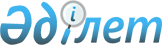 О внесении изменений и дополнении в решение Уалихановского районного маслихата от 4 ноября 2015 года № 6-35 с "Об утверждении правил оказания социальной помощи, установления размеров и определения перечня отдельных категорий нуждающихся граждан Уалихановского района"
					
			Утративший силу
			
			
		
					Решение Уалихановского районного маслихата Северо-Казахстанской области от 30 мая 2016 года № 6-3с. Зарегистрировано Департаментом юстиции Северо-Казахстанской области 8 июля 2016 года № 3807. Утратило силу решением маслихата Уалихановского района Северо-Казахстанской области от 12 апреля 2017 года № 2-14 с      Сноска. Утратило силу решением маслихата Уалихановского района Северо-Казахстанской области от 12.04.2017 № 2-14 с (вводится в действие по истечении десяти календарных дней после дня его первого официального опубликования).

      В соответствии с пунктом 2-3 статьи 6 Закона Республики Казахстан от 23 января 2001 года "О местном государственном управлении и самоуправлении в Республике Казахстан", постановлением Правительства Республики Казахстан от 21 мая 2013 года № 504 "Об утверждении Типовых правил оказания социальной помощи, установления размеров и определения перечня отдельных категорий нуждающихся граждан", статьи 26 Закона Республики Казахстан от 6 апреля 2016 года "О правовых актах", Уалихановский районный маслихат РЕШИЛ:

      1. Внести в решение Уалихановского районного маслихата "Об утверждении правил оказания социальной помощи, установления размеров и определения перечня отдельных категорий нуждающихся граждан Уалихановского района" от 4 ноября 2015 года № 6-35 с (зарегистрированное в Реестре государственной регистрации нормативных правовых актов под № 3495 от 9 декабря 2015 года, опубликовано 21 декабря 2015 года в газетах "Кызыл Ту" и 21 декабря 2015 года "Кішкенекөл таңы") следующие изменения и дополнения:

      В Правилах оказания социальной помощи, установления размеров и определения перечня отдельных категорий нуждающихся граждан Уалихановского района:

      Дополнить пунктами 21-1, 21-2 следующего содержания:

      "21-1. Социальная помощь по основанию, указанного в подпункте 24) приложения 3 к настоящим Правилам предоставляется по факту посещения медицинских учреждений, согласно стоимости представленных билетов, без учета доходов, но не более 25 (двадцати пяти) месячных расчетных показателей на одного человека. 

      21-2. Социальная помощь по основанию, указанного в подпункте 25) приложения 3 к настоящим Правилам предоставляется ежемесячно, согласно представленного табеля посещения детей с дошкольного учреждения многодетным и малообеспеченным семьям, чьи доходы не превышают размера продовольственной корзины, утвержденного Министром здравоохранения и социального развития Республики Казахстан на соответствующий квартал.";

      в Приложении 3 к Правилам оказания социальной помощи, установления размеров и определения перечня отдельных категорий нуждающихся граждан Уалихановского района:

       подпункт 16), 17), 18),19) изложить в новой редакции:

      "16) нуждаемость участников и инвалидов Великой Отечественной войны, а также лиц, приравненных по льготам и гарантиям к участникам и инвалидам Великой Отечественной войны, указанных в статьях 5, 6, 7, 8 и 9 Закона Республики Казахстан от 28 апреля 1995 года "О льготах и социальной защите участников, инвалидов Великой Отечественной войны и лиц, приравненных к ним", в зубопротезировании, кроме драгоценных металлов и протезов из металлокерамики и металлоакрила;

      17) нуждаемость участников и инвалидов Великой Отечественной войны, а также лиц, приравненных по льготам и гарантиям к участникам и инвалидам Великой Отечественной войны указанных в статьях 5, 6, 7, 8 и 9 Закона Республики Казахстан от 28 апреля 1995 года "О льготах и социальной защите участников, инвалидов Великой Отечественной войны и лиц, приравненных к ним" в санаторно-курортном лечении в санаториях и профилакториях Республики Казахстан;

      18) нуждаемость участников и инвалидов Великой Отечественной войны, а также лиц, приравненных по льготам и гарантиям к участникам и инвалидам Великой Отечественной войны указанных в статьях 5, 6, 7, 8, 9 Закона Республики Казахстан от 28 апреля 1995 года "О льготах и социальной защите участников, инвалидов Великой Отечественной войны и лиц, приравненных к ним" в возмещении затрат за оплату коммунальных услуг и приобретения топлива;

      19) нуждаемость участников и инвалидов Великой Отечественной войны, а также лиц, приравненных по льготам и гарантиям к участникам и инвалидам Великой Отечественной войны указанных в статьях 5, 6, 7, 8, 9 Закона Республики Казахстан от 28 апреля 1995 года "О льготах и социальной защите участников, инвалидов Великой Отечественной войны и лиц, приравненных к ним" в возмещении затрат предоставление услуг бань и парикмахерских;";

      дополнить пунктами 24), 25) следующего содержания:

      "24) нуждаемость лиц, страдающих онкологическими заболеваниями, детей с ограниченными возможностями на проезд воздушным, железнодорожным (плацкартный вагон), автомобильным пассажирским транспортом (кроме такси) от станции отправления одного из видов указанных транспортных средств до места госпитализации и обратно включая лицо, сопровождающего больного по территории Республики Казахстан и Российской Федерации;

      25) нуждаемость многодетных и малообеспеченных семей в оплате 50 процентов от утвержденного постановлением Акима Уалихановского района ежемесячной суммы родительских взносов за пребывание детей в дошкольных образовательных организациях.".

      2. Настоящее решение вводится в действие по истечении десяти календарных дней после дня его первого официального опубликования.


					© 2012. РГП на ПХВ «Институт законодательства и правовой информации Республики Казахстан» Министерства юстиции Республики Казахстан
				
      Председатель
ІІІ сессии VІ созыва

Б. Топанбаева

      Секретарь 

      Уалихановского районного
маслихата

Б. Кадиров

      СОГЛАСОВАНО
Аким 
Северо-Казахстанской области
21 июня 2016 года

Е.Султанов
